МУНИЦИПАЛЬНОЕ ОБРАЗОВАНИЕСЕЛЬСКОЕ ПОСЕЛЕНИЕ СЕЛИЯРОВО   Ханты-Мансийский автономный округ – Югра        АДМИНИСТРАЦИЯ СЕЛЬСКОГО ПОСЕЛЕНИЯ СЕЛИЯРОВО                                    РАСПОРЯЖЕНИЕот 02.12.2020	                                                                                     № 146-р                                    с. СелияровоОб определении мест для запуска фейерверковв канун новогодних и рождественских праздниковНа основании Федерального Закона Российской Федерации   от                      21 декабря 1994 года № 69-ФЗ «О пожарной безопасности», в целях обеспечения пожарной безопасности в местах проведения новогодних и рождественских праздничных мероприятий: Определить место для запуска фейерверков  в канун новогодних и рождественских праздников – берег сельского поселения Селиярово                      по ул. Братьев-Фирсовых в районе стоянки дебаркадера.Назначить   главного   специалиста   администрации       сельскогопоселения Селиярово Сумкину Н.Н. ответственным за проведение фейерверков на берегу по ул. Братьев-Фирсовых в районе стоянки дебаркадера. Информировать население о технике безопасности при использовании пиротехнических изделий.Отменить   распоряжение   администрации   сельского   поселенияСелиярово от 29.11.2019 № 175-р «Об определении мест для запуска фейерверков   в   канун   новогодних    и     рождественских     праздников».Глава сельского поселения                                                         А.А.Юдин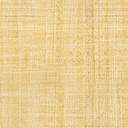 